федеральное государственное бюджетное образовательное учреждение высшего образования«Оренбургский государственный медицинский университет»Министерства здравоохранения Российской ФедерацииКОНТРОЛЬНАЯ РАБОТА № 2ДЛЯ СТУДЕНТОВ ОЧНОЙ ФОРМЫ ОБУЧЕНИЯ С ПРИМЕНЕНИЕМ ДИСТАНЦИОННЫХ ТЕХНОЛОГИЙДисциплина: Общая физическая подготовкаМодуль 2: Совершенствование тактических и технических действий в базовых видах спортаВыполнил:ФИО _________________Группа_________________Контрольная работа № 2Обучающийся знакомится с теоретическим разделом контрольной работы и переходит к индивидуальному и самостоятельному выполнению практического раздела. В практическом разделе обучающийся должен выполнить 3 задания и оформить их в виде печатной работы.Задание	1. Заполните таблицу по образцу.Задание	2.Выделите зелёным цветом те предметы экипировки и инвентаря, которые относятся к волейболу, а красным те, которые относятся к другим видам спорта (согласно образцу).Задание	3. Распределите движения спортсмена легкоатлета в правильном порядке.Задание 1. Заполните таблицу по образцу.Задание 2. Выделите зелёным цветом те предметы экипировки и инвентаря, которые относятся к волейболу, а красным те, которые относятся к другим видам спорта (согласно образцу).- ракетка- волан- гетры- шлем- футболка- наколенники- спортивные трусы- спортивные носки- мяч- сетка- антенны- ворота- стартовые колодки- флагштокиЗадание 3. Распределите движения спортсмена легкоатлета в правильном порядке.              1                              2                        3                           4  Фаза отталкивания; 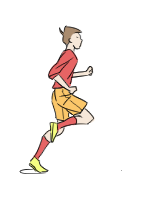  Фаза снижения ОЦТ; 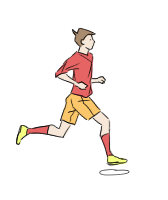  Фаза амортизации или подседания; 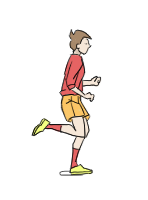  Фаза подъема ОЦТ.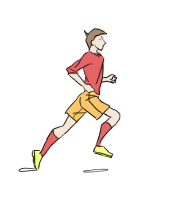 Виды стретчингаОсобенностистатический стретчинг1.Удержание исходного положения за счет мышечного тонуса.2. Растягивание вместе с расслаблением. 3. Поза удерживается более 30-60 секунд.1.2.3.1.2.3.1.2.3.